Положение о проведении городской выставки творческих работ детей с ограниченными возможностями здоровья  «Вахта памяти»Цели и задачиРасширять и углублять знания детей о своей Родине - России, крае, городе.Формировать чувство гордости за свою страну. Выявлять и поддерживать детей с ограниченными возможностями здоровья, обладающих творческими способностями.Организаторы выставкиМАУ ДО ЦДТ «Шанс» г. Перми, департамент образования администрации г. Перми, общественная организация ветеранов (пенсионеров) войны, труда, вооружённых сил и правоохранительных органов Мотовилихинского района г. Перми, региональное отделение ДОСААФ России Пермского края, МБУК «Объединение муниципальных библиотек» г. Перми.Участники выставкиВ выставке принимают участие дети с ограниченными возможностями здоровья (дети-инвалиды) образовательных учреждений города Перми с 7 до 20 лет. (Работы детей из дошкольных учреждений на выставку не принимаются). Условия, место и время проведения выставкиВыставка проводится с 28 апреля по 30 июня 2021 г.:- в Совете ветеранов Мотовилихинского района по адресу: г. Пермь, бульвар Гагарина, 32а;- в Центральной детской библиотеке по адресу: г. Пермь, ул. Чернышевского, 5. Заявки на участие в выставке принимаются с 15 по 18 апреля 2021 года в Google-форме по ссылке https://docs.google.com/forms/d/e/1FAIpQLSfEsql9oauZIwaGYu2ROHofE3OCoNmSosfd0m5hQ_h8Z5_pQA/viewform?usp=sf_link Обращаем внимание!  Заявка обязательна в Google-форме.Электронная заявка является подтверждением Вашего согласия на все условия, указанные в положении.Для исключения ошибок в наградных документах, просим проверять орфографию, так как в них будут внесены данные, которые указаны в заявке! Работы будут приниматься с 19 по 23 апреля  2021 г. по адресу: г. Пермь, бульвар Гагарина, 81/4, КЮТ «Мастер» ЦДТ «Шанс» г. Перми.Приём работ на выставку  с 10.00. до 13.00. часов и с 17.00. до 19.00. часов.Контактный телефон: 8-982-439-43-37 Булдакова Марина СтепановнаНа выставку могут быть представлены, как индивидуальные, так и коллективные работы изобразительного, декоративно-прикладного и технического творчества. Принимаются работы по темам  «Война глазами детей», «Мир без войны», «Военное вооружение». От каждого образовательного учреждения – не более 5 работ.Работы могут иметь формат А3 (297х420мм), А4 (210х297мм), обязательно оформлены в рамы без стекла. К каждой работе прилагается этикетка 3х13 см, шрифт Ariel, размер 14. На обратной стороне работы дополнительно располагается этикетаж. (Приложение). Подведение итогов и награждение участниковНаградные документы будут размещены до 10 мая по ссылке https://drive.google.com/drive/folders/1XfruCF65YBqfWg-iiTIMInsD6WwdLz-Q?usp=sharing Организационный комитет с правами жюриБулдакова Марина Степановна, педагог-организатор, педагог дополнительного образования  ЦДТ «Шанс»; Запорощенко Надежда Алексеевна, методист ЦДТ «Шанс»;Злыднева Людмила Алексеевна, методист ЦДТ «Шанс»;Михайлова  Татьяна Николаевна, педагог-организатор, педагог дополнительного образования ЦДТ «Шанс». Парамонова Анна Алексеевна, методист ЦДТ «Шанс».Дополнительную информацию можно получить по тел. 8-982-439-43-37 - Булдакова Марина Степановна.Приложение Сведения на этикеткеРазмер 3х13Фамилия, имя автора.Возраст.Название работы.Техники, материал.Место занятий.Фамилия, инициалы педагога.Сведения для этикетажа(оформляется на обратной стороне каждого экспоната)Фамилия, имя, отчество автора (ов).Дата рождения автора (ов).Почтовый адрес (домашний, школы или студии, телефон).Название работы.Техника, материал.Дата (месяц, год), когда завершена работа.ФИО педагога (полностью).Образец этикетки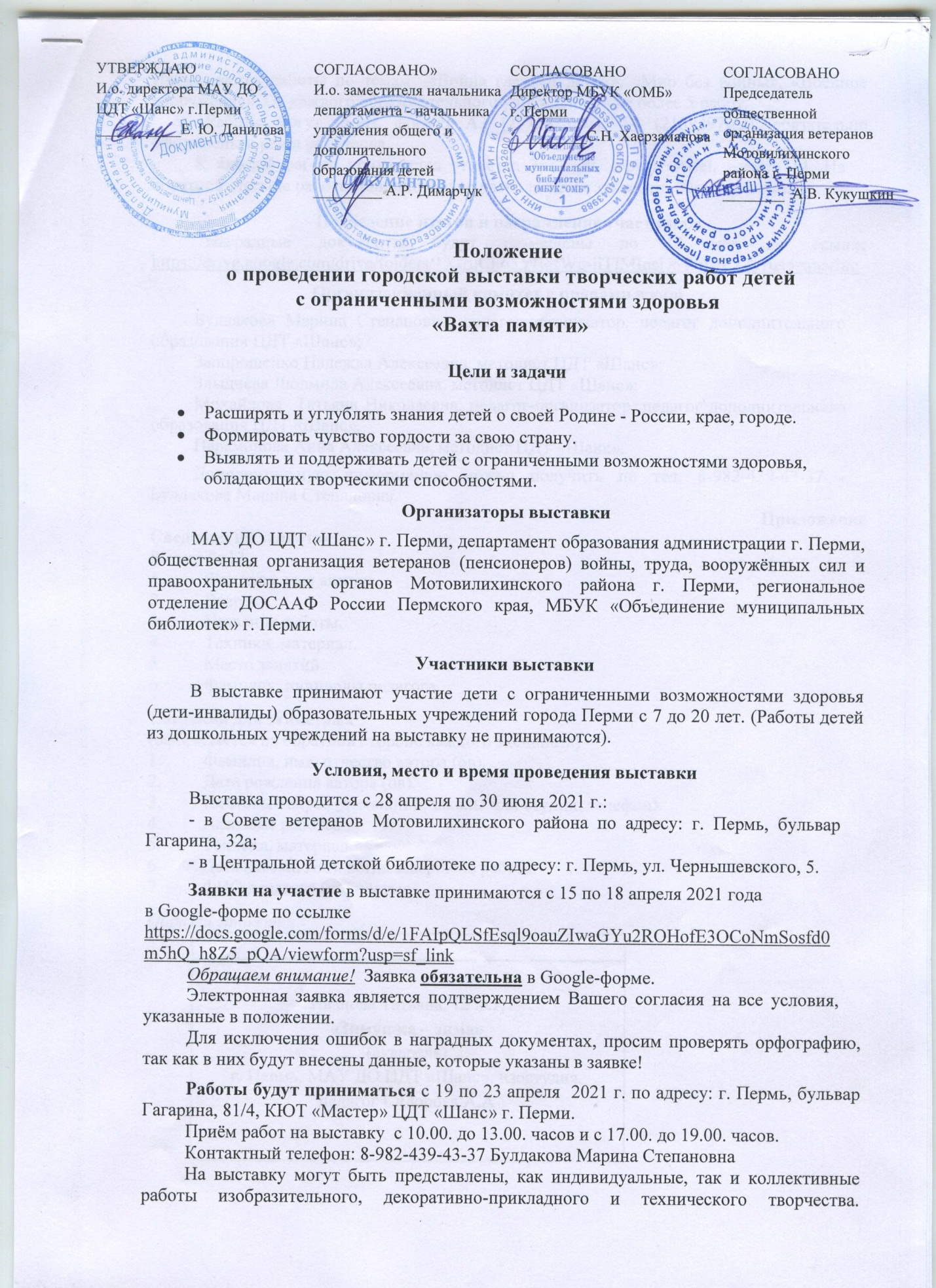 УТВЕРЖДАЮИ.о. директора МАУ ДО ЦДТ «Шанс» г.Перми___________Е. Ю. ДаниловаСОГЛАСОВАНО»Заместитель начальника департамента - начальник управления общего и дополнительного образования детей_________ О.Л. Чеклецова СОГЛАСОВАНОДиректор МБУК «ОМБ» г. Перми__________С.Н. ХаерзамановаСОГЛАСОВАНОПредседатель общественной организация ветеранов Мотовилихинского района г. Перми________  А.В. Кукушкин Иванова Татьяна, 12 лет,«Зимушка – зима»(акварель)г. Пермь, МАУ ДО ЦДТ «Шанс», изостудия,педагог Сидорова А.А